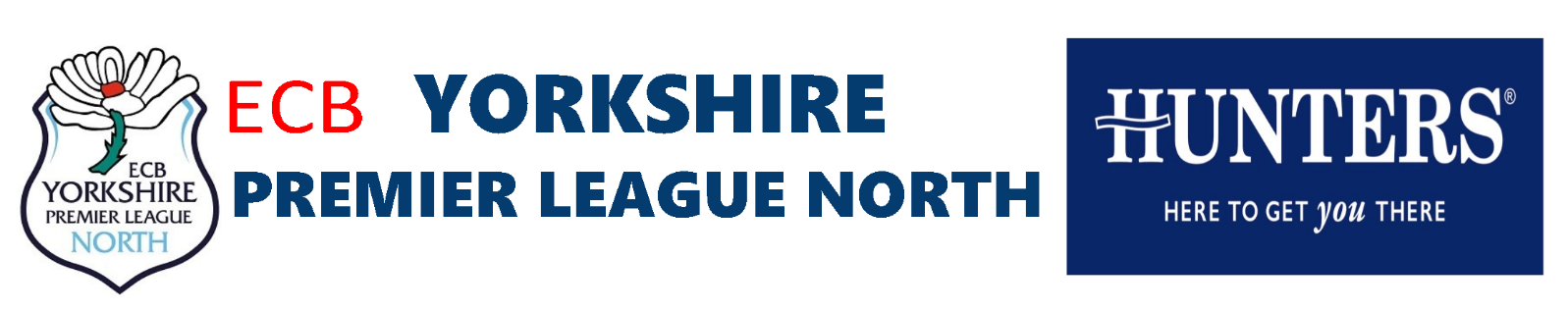 MAKING A COMPLAINTClub Name:Date complaint made:Name & role at club of person making complaint:Confirm that you have club authorisation to make the complaint:Contact email address:Reason for complaint: